Ai docenti ai genitori rappresentanti di classeScuola secondaria “Dalla Chiesa”e p.c. Al personale ATAALL’ALBOAGLI ATTIProt. n. 7639/II2                                                                              Reggio Emilia, 29/10/2020OGGETTO:  CONVOCAZIONE E O.D.G. CONSIGLI DI CLASSEMercoledì 4 novembre 2020 si riuniscono i Consigli di Classe in modalità on line secondo i seguenti orari:CORSO ACORSO EMercoledì 11 novembre 2020 si riuniscono i Consigli di Classe secondo i seguenti orari:CORSO BCORSO DMercoledì 18 novembre 2020 si riuniscono i Consigli di Classe secondo i seguenti orari:CORSO COrdine del giorno:Lettura e approvazione del verbale precedenteAnalisi situazione della classeDefinizione degli obiettivi educativi e didattici della programmazionePercorsi personalizzati:stesura PEI (Alunni Diversamente Abili)stesura PdP (alunni DSA, eventuali alunni BES)Definizione orario settimanale per la DDI in caso di alunni in quarantenaVarie ed eventualiI link da utilizzare saranno comunicati successivamente.							Firma autografa sostituita a mezzo 						stampa ai sensi art. 3 comma 2 Dlgs 39/93Il Dirigente Scolastico dott.ssa Barbara Masocco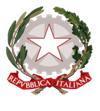 ISTITUTO COMPRENSIVO“ANTONIO LIGABUE”Via Rivoluzione d’Ottobre, 27 - 42123 REGGIO EMILIATel. 0522/585813 – Fax 0522/283346 – C.F.: 80016430359e-mail: reic834005@pec.istruzione.it – reic834005@istruzione.it sito internet: www.icligabue-re.edu.it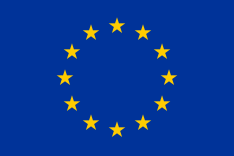 1A15.00-15.45 Docenti + Educatori (i primi 10 minuti)15.45-16.15 con i genitori2A16.15-17.00 Docenti + Educatori (i primi 10 minuti)17.00-17.30 con i genitori3A17.30-18.15 Docenti + Educatori (i primi 10 minuti)18.15-18.45 con i genitori3E15.00-15.45 Docenti + Educatori (i primi 10 minuti)15.45-16.15 con i genitori1E16.15-17.00 Docenti + Educatori (i primi 10 minuti)17.00-17.30 con i genitori2E17.30-18.15 Docenti + Educatori (i primi 10 minuti)18.15-18.45 con i genitori1B15.00-15.45 Docenti + Educatori (i primi 10 minuti)15.45-16.15 con i genitori2B16.15-17.00 Docenti + Educatori (i primi 10 minuti)17.00-17.30 con i genitori3B17.30-18.15 Docenti + Educatori (i primi 10 minuti)18.15-18.45 con i genitori2D15.00-15.45 Docenti + Educatori (i primi 10 minuti)15.45-16.15 con i genitori3D16.15-17.00 Docenti + Educatori (i primi 10 minuti)17.00-17.30 con i genitori1D17.30-18.15 Docenti + Educatori (i primi 10 minuti)18.15-18.45 con i genitori1C15.00-15.45 Docenti + Educatori (i primi 10 minuti)15.45-16.15 con i genitori2C16.15-17.00 Docenti + Educatori (i primi 10 minuti)17.00-17.30 con i genitori3C17.30-18.15 Docenti + Educatori (i primi 10 minuti)18.15-18.45 con i genitori